UTORAK, 30.3.2021. MATEMATIKA-LK ODUZMI BROJEVE.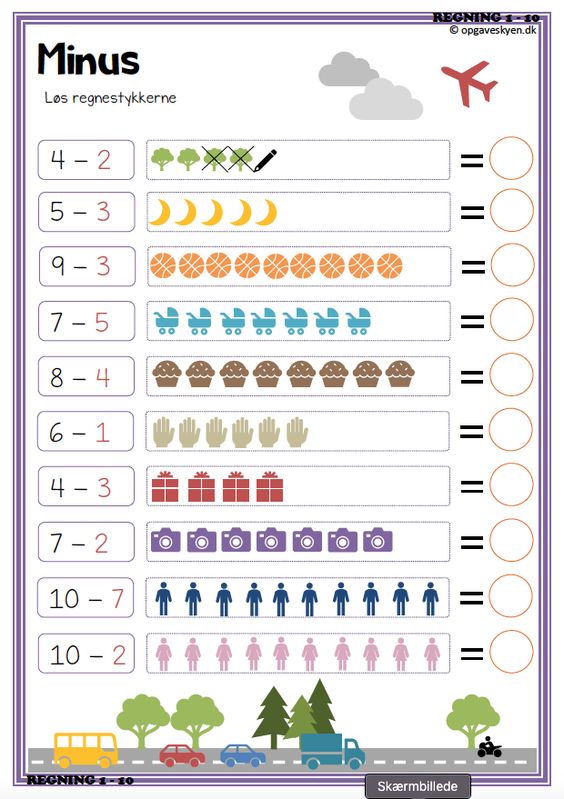 